TARIM VE ORMAN BAKANLIĞI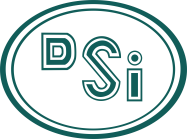 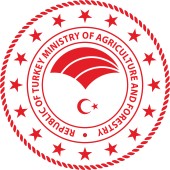 DEVLET SU İŞLERİ GENEL MÜDÜRLÜĞÜTÜRKİYE GENÇLER SU ÖDÜLÜ PROJE YARIŞMASIBAŞVURU FORMUTürkiye Gençler Su Ödülü Proje Yarışması’na ekte  sunulan ………… ……………………………………………….adlı eserimle katılmak istiyorum.Adı Soyadı	:Doğum Tarihi	:Engel Durumu	:Okulu	:Sınıfı	:Telefon 	:E-Posta	: